.SIDE STRUT, CROSS STRUT, ROCK & CROSS LEADING RIGHT AND LEFTBOX OF TURNING SHUFFLESWEAVE RIGHT, ROCK & CROSSWEAVE LEFT, ROCK & ¼ TURNFORWARD LOCK STEPSSLOW PIVOT TURNS ½ & ¼ LEFT (WITH ATTITUDE)REPEATSnap Happy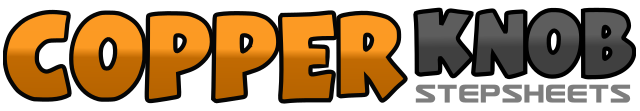 .......Count:64Wall:4Level:Improver.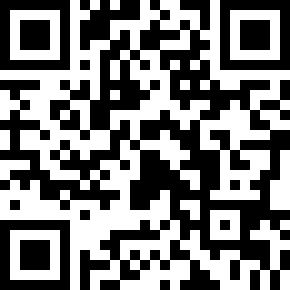 Choreographer:Diana Dawson (UK)Diana Dawson (UK)Diana Dawson (UK)Diana Dawson (UK)Diana Dawson (UK).Music:I Want a Girl In a Pick-up Truck - Rick TrevinoI Want a Girl In a Pick-up Truck - Rick TrevinoI Want a Girl In a Pick-up Truck - Rick TrevinoI Want a Girl In a Pick-up Truck - Rick TrevinoI Want a Girl In a Pick-up Truck - Rick Trevino........1-2Step right toe to right side, snap right heel down3-4Step left toe across in front of right, snap left heel down, (mind your right toes don't get in the way!)5-6-7-8Step right to right side, rock onto left, step right over left, hold for one count9-10Step left toe to left side, snap left heel down11-12Step right across in front of left, snap right heel down (mind your toes again!)13-14-15-16Step left to left side, rock onto right, step left over right, hold for one count17-18Step right to right side, close left next to right19-20Step right to right side, hitch left knee while making ¼ turn left21-22Step left to left side, close right next to left,23-24Step left to left side hitch right knee while making ¼ turn left25-26Step right to right side, close left next to right27-28Step right to right side, hitch left knee while making ¼ turn left29-30Step left to left side, close right next to left31-32Step left to left side, hook right heel up in front of left shin33-34-35-36Step right to right side, cross left behind right, step right to right side, cross left over right37-38-39-40Step right to right side, rock weight onto left, step right over left, hold for one count41-42-43-44Step left to left side, cross right behind left, step left to left side, cross right over left45-46-47-48Step left to left side, rock onto right making ¼ turn right, step forward on left, hold for one count49-50-51-52Step forward on right, slide left foot up behind right, step forward on right, hold for one count53-54-55-56Step forward on left, slide right up behind left, step forward on left, hold for one count57-58Step forward on right, hold for one count (clap hands or swing left hand across to right & snap fingers)59-60Pivot ½ turn left, hold for one count (clap or swing left hand out to left side & snap fingers)61-62Step forward on right, hold for one count (clap or swing left hand across to right & snap fingers)63-64Pivot ¼ turn left, hold for one count (shift weight onto left foot) (clap or swing left hand across to left & snap fingers)